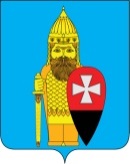 СОВЕТ ДЕПУТАТОВ ПОСЕЛЕНИЯ ВОРОНОВСКОЕ В ГОРОДЕ МОСКВЕРЕШЕНИЕот 29 ноября 2017 года № 08/10Об утверждении предельных расценок на работы по содержанию и текущему ремонту дворовых территорий, объектов благоустройства и озеленения поселения Вороновское    В соответствии с постановлением Правительства Москвы от 09 ноября1999 года № 1018 «Об утверждении Правил санитарного содержания территорий, организации уборки и обеспечения чистоты и порядка в городе Москве», распоряжением Департамента жилищно-коммунального  хозяйства и благоустройства города Москвы от 04 августа 2014 года № 05-14-236/4 «Об утверждении Регламента и Технологических карт на работы по содержанию и текущему ремонту дворовых территорий», распоряжением Департамента экономической политики и развития города Москвы от 06 октября 2016 года № 31-Р «О признании утратившими силу распоряжений Департамента экономической политики и развития города Москвы», в целях улучшения организации работы по содержанию и текущему ремонту дворовых территорий, объектов благоустройства и озеленения поселения Вороновское; Совет депутатов поселения Вороновское решил:   1. Утвердить и ввести в действие предельные расценки по содержанию дворовых территорий, объектов благоустройства поселения Вороновское (Приложение № 1).   2. Утвердить и ввести в действие предельные расценки на работы по содержанию и текущему ремонту дворовых территорий, объектов благоустройства и озеленения поселения  Вороновское (Приложение № 2).   3. Считать утратившим силу решение Совета депутатов  поселения Вороновское от 21 декабря 2016 года № 13/05 «Об утверждении предельных расценок на работы по комплексному содержанию дворовой территории, внутриквартальных проездов, зеленых насаждений и объектов благоустройства и озеленения в населенных пунктах поселения Вороновское».    4. Настоящее решение вступает в силу с 01 января 2018 года.   5. Опубликовать настоящее Решение в бюллетене «Московский муниципальный вестник» и на официальном сайте администрации поселения Вороновское в информационно-телекоммуникационной сети «Интернет».    6. Контроль за исполнением настоящего Решения возложить на Главу поселения Вороновское Исаева М.К. Главапоселения Вороновское                                                                              М.К. ИсаевПриложение № 1к решению Совета депутатовпоселения Вороновскоеот 29 ноября 2017 года № 08/10ПРЕДЕЛЬНЫЕ РАСЦЕНКИна выполнение работ по содержанию дворовых территорий, объектов благоустройства в поселении Вороновское(без НДС) *Период летней уборки устанавливается с 16 апреля по 31 октября.**Период зимней уборки устанавливается с 1 ноября по 15 апреля.***Расценки без учета НДСПриложение № 2к решению Совета депутатовпоселения Вороновское от 29 ноября 2017 года № 08/10ПРЕДЕЛЬНЫЕ РАСЦЕНКИна выполнение работ по содержанию и текущему ремонту дворовых территорий, объектов благоустройства и озеленения в поселении Вороновское(без НДС)*Расценки без учета НДС№ п/пНаименование технологической операцииЕдиница измеренияПредельная расценка, руб. за единицу измерения (без НДС)№ п/пНаименование технологической операцииЕдиница измеренияКласс дворовых территорий (3)1234Ручная уборка дворовых территорий и внутриквартальных проездов в летний и зимний периодРучная уборка дворовых территорий и внутриквартальных проездов в летний и зимний периодРучная уборка дворовых территорий и внутриквартальных проездов в летний и зимний периодРучная уборка дворовых территорий и внутриквартальных проездов в летний и зимний период1Ручная уборка дворовых территорий в летний период*1.1Территории с усовершенствованным покрытиемкв. м68,561.1в том числе1.1стоимость воды0,401.2Территории без покрытиякв. м28,091.2в том числе1.2стоимость воды0,402Ручная очистка контейнерной площадки в летний периодкв. м1169,373Механизированная уборка внутриквартальных проездов в летний периодкв. м29,663в том числе3стоимость воды3,652Ручная уборка дворовых территорий в зимний период**2.1Ручная уборка дворовых территорий в зимний периодкв. м145,922.2Ручная уборка дворовых территорий и объектов благоустройства при механизированном способе (парковки) в зимний периодкв. м49,922.3Ручная уборка территорий в зимний период без покрытийкв. м30,402.4Очистка контейнерной площадки в зимний периодкв. м1390,802.5Механизированная уборка внутриквартальных проездов в зимний периодкв. м15,882.6Перекидывание снега и скола на свободные территориикуб. м.60,972.7Погрузка и вывоз снега из куч при уборке дворовых территорий и внутриквартальных проездовкуб. м.52,483Вывоз мусора куб. м600,00№ п/пНаименование работ (без учета уборки)Единица измеренияПредельная                                                  расценка,                                           руб. (без НДС)1234А. Содержание дворовых территорий, не включенных в установленном порядке в состав общего имущества многоквартирного домаА. Содержание дворовых территорий, не включенных в установленном порядке в состав общего имущества многоквартирного домаА. Содержание дворовых территорий, не включенных в установленном порядке в состав общего имущества многоквартирного домаА. Содержание дворовых территорий, не включенных в установленном порядке в состав общего имущества многоквартирного дома1Содержание деревянных малых архитектурных формшт.154,402Содержание металлических архитектурных форм и оборудованияшт.238,003Содержание ограждений (металлических, кирпичных, деревянных)п. м.113,244Содержание ограждения газоновп. м.22,905Содержание площадки для сушки бельяшт.357,186Содержание павильонов на контейнерных площадках  (50% контейнерных площадок)шт.801,367Содержание дивана со спинкой ДП-6 (развернутая    площадь скамьи - 5,3 кв. м) (50% от общего   количества)шт.112,178Содержание скамьи без спинки СКК-2 (развернутая   площадь скамьи 4,2 кв. м) (50% от общего   количества)шт.88,899Содержание скамьи чугунной с деревянным сиденьем и спинкой С-ЧГ-15 (развернутая площадь скамьи - 4,2 кв. м)шт.181,6911Содержание металлической горки (площадь  металлической поверхности - 15,2 кв. м)шт.1 742,6812Содержание карусели
(4-местная с деревянными сиденьями, площадь металлической поверхности- 5,3 кв. м, площадь деревянной поверхности – 0,48 кв.м)шт.626,1713Содержание качели на деревянных стойках H 2.1 с гибкой подвеской (площадь металлической поверхности – 0,65 кв.м, площадь деревянной поверхности – 3,84 кв.м)шт.37,2114Содержание качалки на пружине (площадь деревянной поверхности – 1кв.м, площадь металлической поверхности – 0,15 кв.м)шт47,1915Содержание качалки-балансира (площадь деревянной поверхности – 0,24 кв. м, площадь металлической поверхности – 2,15 кв. м)шт132,3316Содержание песочницы 1,8 x 1,8 (площадь деревянной поверхности - 3,24 кв. м)шт.692,0417Содержание песочницы с грибком (площадь деревянной поверхности – 10,9 кв. м)шт.2328,1718Содержание шведской стенки металлической высотой 2,2 м (площадь металлической поверхности - 2,34 кв. м)шт.213,8319Содержание гимнастических брусьев (площадь   деревянной поверхности - 1,63 кв. м, площадь   металлической поверхности - 0,79 кв. м)шт.123,9220Содержание рукохода (площадь металлической поверхности – 1,94 кв. м)шт177,2821Содержание стола для настольного  тенниса (площадь деревянной поверхности – 4,32 кв. м)шт132,4522Содержание турника высотой 2,7 м (площадь металлической поверхности – 3,15 кв. м)шт287,8523Содержание информационного стенда  (площадь металлической поверхности – 0,44 кв. м)шт50,4524Уход за взрослыми деревьями (площадь питания 4 кв. м)100 шт24224,9025Уход за кустарниками одиночными и в группах100 кустов3138,7425Уход за кустарниками в живых изгородях (5 кустов/м):Уход за кустарниками в живых изгородях (5 кустов/м):Уход за кустарниками в живых изгородях (5 кустов/м):25.1Кустарников лиственных пород100 м2898,0926Уход за обыкновенными газонами (90% от общей площади газонов)100 кв. м10,3727.Содержание цветников из цветков-однолетников с посадкой в грунткв. м14 193,5428Уход за цветочными вазами (1х1х0,35м)10 ваз20571,0729Содержание урншт.36,03Б. Текущий ремонт дворовых территорий, не включенных в установленном порядке в состав общего имущества многоквартирного домаБ. Текущий ремонт дворовых территорий, не включенных в установленном порядке в состав общего имущества многоквартирного домаБ. Текущий ремонт дворовых территорий, не включенных в установленном порядке в состав общего имущества многоквартирного домаБ. Текущий ремонт дворовых территорий, не включенных в установленном порядке в состав общего имущества многоквартирного дома1Текущий ремонт а/б покрытия кв. м24,632Текущий ремонт плиточных покрытийкв. м4,983Текущий ремонт бортового камняп. м.28,504Текущий ремонт мягких покрытий из резиновой крошкикв. м30,065Текущий ремонт деревянных малых архитектурных форм и оборудованияшт95,026Текущий ремонт металлических архитектурных форм и оборудованияшт.141,747Текущий ремонт ограждений (металлических, кирпичных, деревянных)п. м.116,658Текущий ремонт ограждения газоновп. м.3,009Текущий ремонт дивана со спинкой ДП-6 (развернутая площадь скамьи - 5,3 кв. м) (50% от общего количества)шт53,7810Текущий ремонт скамьи без спинки СКК-2 (развернутая площадь скамьи 4,2 кв. м) (50% от общего количества)шт.42,1611Текущий ремонт скамьи чугунной с деревянным сиденьем и спинкой С-ЧГ-15 (развернутая площадь скамьи - 4,2 кв. м)шт.211,6512Текущий ремонт металлической горки (площадь металлической поверхности-  15,2 кв. м)шт109,1513Текущий ремонт карусели (4-местная с деревянными сиденьями, площадь металлической поверхности- 5,3 кв. м, площадь деревянной поверхности – 0,48 кв. м)шт54,5014 Текущий ремонт качели на деревянных стойках H 2.1 с гибкой подвеской (площадь металлической поверхности – 0,65 кв. м, площадь деревянной поверхности – 3,84 кв. м)шт15,1515Текущий ремонт качалки на пружине (площадь деревянной поверхности – 1кв.м, площадь металлической поверхности – 0,15 кв. м)шт21,8016Текущий ремонт качалки-балансира (площадь деревянной поверхности – 0,24 кв. м, площадь металлической поверхности – 2,15 кв. м)шт32,3517Текущий ремонт песочницы 1,8 x 1,8 (площадь деревянной поверхности - 3,24 кв. м)шт.25,1518Текущий ремонт песочницы с грибком (площадь деревянной поверхности – 10,9 кв. м)шт40,6019Текущий ремонт шведской стенки металлической высотой 2,2 м (площадь металлической поверхности - 2,34 кв. м)шт.10,3420.Текущий ремонт гимнастических брусьев (площадь   деревянной поверхности - 1,63 кв. м, площадь   металлической поверхности - 0,79 кв. м)шт.9,7421.Текущий ремонт рукохода (площадь металлической поверхности – 1,94 кв. м)шт11,6622.Текущий ремонт стола для настольного  тенниса (площадь деревянной поверхности – 4,32 кв. м)шт.20,9323Текущий ремонт турника высотой 2,7 м (площадь металлической поверхности – 3,15 кв. м)шт13,7124Текущий ремонт обыкновенных газонов (90% от общей площади газонов)100 кв. м1 392,86